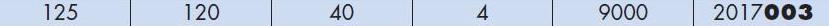 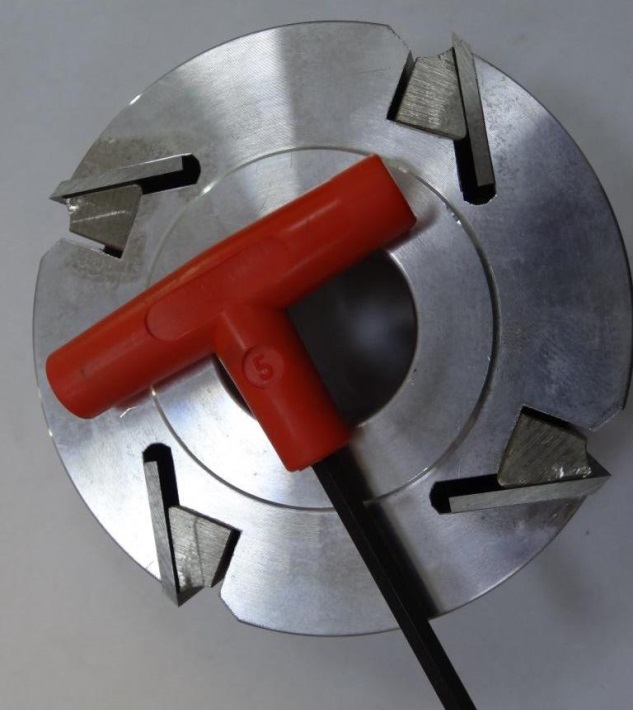 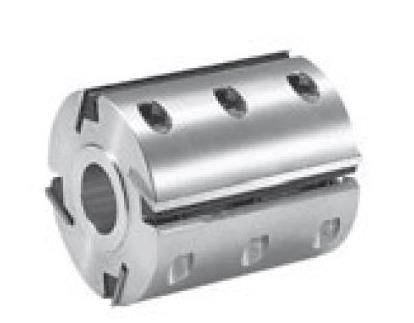 Код из 1САртикулНаименование/ Бренд/ПоставщикГабариты,Д*Ш*ВммМасса,грМатериалМесто установки/НазначениеF00198332017003Ножевая головка строгальная легк. 125*120*40 Z=4 (BSP)125*120*40 Z=45000металлЧетырехстороние станки  / обработка погонажных изделийF00198332017003125*120*40 Z=45000металлЧетырехстороние станки  / обработка погонажных изделийF00198332017003BSP   (италия)125*120*40 Z=45000металлЧетырехстороние станки  / обработка погонажных изделий